Publicado en Barcelona el 08/03/2024 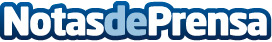 Schneider Electric anuncia los ganadores de la segunda edición de los Sustainability Impact Awards en IberiaLos premiados en la categoría "Impacto en mi Empresa", por sus iniciativas para descarbonizar sus propias operaciones, son Silken Hoteles y AMC Global. En la categoría "Impacto en mis Clientes", por sus esfuerzos en descarbonizar las operaciones de sus clientes, los ganadores en España son Acciona, Nadico, Hercesa " Hi! Real Estate, Aprosol, Informática, Cálculo y Técnica (ICT) y, en Portugal, ProjedomusDatos de contacto:Noelia IglesiasTeam Lewis+34 935 228 600Nota de prensa publicada en: https://www.notasdeprensa.es/schneider-electric-anuncia-los-ganadores-de-la Categorias: Recursos humanos Sostenibilidad Premios Innovación Tecnológica Sector Energético http://www.notasdeprensa.es